ウクライナ第2232地区より感謝状2022-23年度佐貫ガバナー指導の下、災害救援資金を使用して、ウクライナ第2232地区へモジュラーハウス2棟(モシュン村)の寄贈を行いました。今年メルボルン国際大会の場で、第2820地区新井PDGが第2232地区ビタリー・レスコPDGより感謝状を代理で受け取ってきてくれました。第2820地区新井PDG(現第2820地区ロータリー財団統括委員長)にはこのプロジェクト実施に際し大変お世話になりました事を申し添えておきます。まだまだ、戦禍は続いていますので途中報告となりますが地区内ロータリアンの皆様に改めてご報告申し上げます。ロータリー財団委員長森本　敬三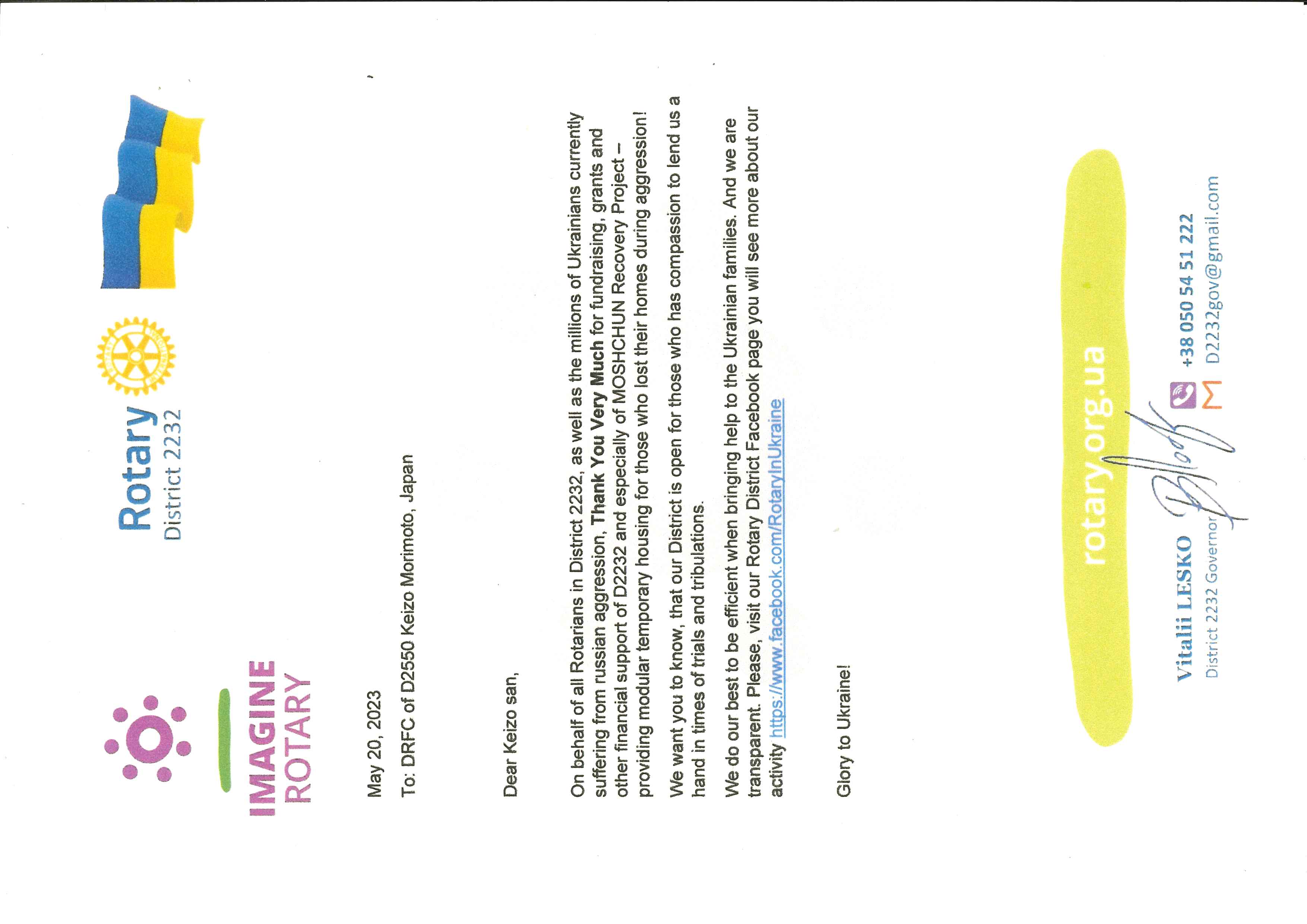 